В соответствии с планом работы Общероссийского Профсоюза образования на II полугодие 2021 года, утвержденным постановлением Исполкома Профсоюза 8 июня 2021 г. № 7-5, в период с октября по ноябрь 2021 года проводилась общепрофсоюзная тематическая проверка безопасности и охраны труда при проведении занятий по физической культуре и спортом в образовательных организациях (далее – ОТП-2021).Основная цель общепрофсоюзной тематической проверки – обеспечение защиты прав работников образования и обучающихся на охрану труда и здоровья при проведении занятий по физической культуре и спортом в образовательных организациях.Основной задачей тематической проверки стало принятие системных предупредительных мер по сохранению жизни и здоровья работников и обучающихся при проведении занятий по физической культуре и спортом в образовательных организациях.Обследование проводилось путем визуального осмотра техническими инспекторами труда, внештатными техническими инспекторами труда и уполномоченными по охране труда профкомов образовательных организаций в рамках их полномочий и компетентности.В Саратовской области общепрофсоюзная тематическая проверка безопасности и охраны труда при проведении занятий по физической культуре и спортом в образовательных организациях была проведена в 198 учреждениях в 29 районах.Результаты показали, что в основном требования безопасности при проведении занятий по физической культуре и спортом в образовательных организациях соблюдаются. Последние несколько лет несчастных случаев с учителями во время производственной деятельности не зафиксировано.По выявленным при проведении тематической проверки нарушениям руководителям общеобразовательных учреждений выданы представления с рекомендациями об устранении выявленных замечаний и усилении контроля за соблюдением требований охраны труда при проведении занятий по физической культуре и спорту в образовательных организацияхНапример, в Балашовском районе результаты проверки доведены до управления образования администрации Балашовского муниципального района Саратовской области. Разработана модель их устранения, с учетом степени важности и представления угрозы для жизни и здоровья детей и сотрудников образовательных организаций. Все проблемные моменты будут закрыты в ходе косметического ремонта образовательных организаций при реализации плана подготовки к новому учебному году за счет средств бюджетных учреждений, дополнительных ассигнований муниципалитета и областных программ. На данный момент 16 замечаний закрыты, 2 представления исполнены.В Лысогорском районе 3 спортзала нуждаются в капитальном ремонте (протечки, нарушение гидроизоляции). Об этом доложено руководству района. В 2022 году во всех указанных спортзалах будет произведен необходимый ремонт, администрация района приняла такое решение.При проверках образовательных организаций в Ивантеевском районе выявлено, что в МОУ «СОШ с.Ивановка» и МОУ «СОШ с.Арбузовка»  выступы стен спортивных залов на высоте менее 1,8м, связанные с конструктивными особенностями спортивных залов, не закрыты панелями на ту же высоту и окна не имеют фрамуги, открывающиеся с пола и спортзалы не оборудованы системой приточно-вытяжной вентиляцией. При визуальном наружном обследовании спортивного зала в МОУ «СОШ п.Знаменский» и МОУ «СОШ с.Арбузовка» выявлены повреждения отмостки. Данные нарушения будут устранены в течении 2022г., так как данные учреждения включены в план капитального ремонта.В МОУ «СОШ п. Сланцевый Рудник» Озинского района на 4 этаже потолочные перекрытия были сделаны по-летнему варианту, образовывался конденсат. Озинский район вошел в Федеральную программу на капитальный ремонт полностью МОУ «СОШ п. Сланцевый Рудник», выделили 30 млн, ремонт пройдет с мая по сентябрь 2022г.Следует отметить, что в Саратовской области в 2020 и 2019 годах по нацпроекту «Образование» было отремонтировано 30 спортзалов. В 2021 году ремонт проведен еще в 14 спортзалах. На эти цели было предусмотрено 16,6 млн рублей.В целом за последние 7 лет в проекте участвовали 148 сельских школ.В 2022 году будет проведен капитальный ремонт в 20 образовательных организациях, а 200 учреждений образования попадут в программу ремонта, результаты которого будут сравнимы с капитальным.Визуальное обследование состояния спортивных сооружений показала, что в 35 организациях имеются трещины на наружных стенах, отслоения штукатурки, намокание в результате протечек в 32 учреждениях. На внутренних стенах в 31 учреждении выявлены трещины и отслоения штукатурки. Перекосы оконных, дверных проемов – в 15 учреждениях. Ремонт цоколя и отмостки зданий необходим в 39 случаях.Приборы отопления не закрыты сетками или щитами, не выступающими из плоскости стены в 33 спортзалах. Светильники находятся в неисправном состоянии или имеют следы загрязнения в 21 случае.Оконное остекление выполнено не из цельного стекла, присутствуют трещины и иное нарушение целостности в 19 учреждениях и оконные проемы не имеют защитное ограждение от ударов мячом – в 23. В 50 объектах окна не имеют фрамуги, открывающиеся с пола, и солнцезащитные приспособления.В 7 проверенных учреждениях имеются бассейны. Ванны всех бассейнов оборудованы лестницами для входа в воду и выхода из воды, высокими поручнями для спуска в воду и выхода из воды. В 3 бассейнах есть специальные устройства для спуска в воду инвалидов.Залы ванн бассейнов оборудованы нескользкой поверхностью обходной дорожки.В 2 случаях ванны бассейна имеют сколы плитки, незакрепленную плитку.Не приняли участие в ОТП-2021 Аркадакский, Балтайский, Краснопартизанский, Новобурасский, Питерский, Ровенский, Саратовский, Советский, Турковский и Хвалынский районы, СГТУ им. Гагарина Ю.А., СГЮА, ЭТИ СГТУ, БИ СГУ.Президиум Саратовской областной организации Общероссийского Профсоюза образования ПОСТАНОВЛЯЕТ:1. Принять к сведению информацию о проведенной общепрофсоюзной тематической проверке безопасности и охраны труда при проведении занятий по физической культуре и спортом в образовательных организациях Саратовской области.2. Председателям территориальных, первичных профсоюзных организаций: 2.1. обсудить данное постановление на заседаниях профсоюзного комитета, пригласив руководителей муниципальных органов управлением образованием, руководителей образовательных организаций;2.2. осуществлять профсоюзный контроль за проведением в 2022 г. ремонтных работ в образовательных организациях области для устранения выявленных недостатков.3. Обратить внимание председателей территориальных и первичных организаций Профсоюза о недопустимости нарушения пункта 6 статьи 6 Устава Профессионального союза работников народного образования и науки Российской Федерации в части обязательности выполнения решений органов Профсоюза и его организаций, принятых в пределах уставных полномочий.4. Организациям не предоставивши материалы ОТП-2021, завершить проверку безопасности и охраны труда при проведении занятий по физической культуре и спортом в образовательных организациях и в срок до 31 января 2022 года представить соответствующие материалы в областную организацию Профсоюза.5. Контроль за выполнением данного постановления возложить на главного технического инспектора труда Сысуева Д.А.Председатель									 Н.Н. Тимофеев	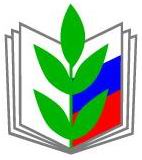 ПРОФЕССИОНАЛЬНЫЙ СОЮЗ РАБОТНИКОВ НАРОДНОГО ОБРАЗОВАНИЯ И НАУКИ РОССИЙСКОЙ ФЕДЕРАЦИИСАРАТОВСКАЯ ОБЛАСТНАЯ ОРГАНИЗАЦИЯ ПРОФЕССИОНАЛЬНОГО СОЮЗА РАБОТНИКОВ НАРОДНОГО ОБРАЗОВАНИЯ И НАУКИ РОССИЙСКОЙ ФЕДЕРАЦИИ(САРАТОВСКАЯ ОБЛАСТНАЯ ОРГАНИЗАЦИЯ «ОБЩЕРОССИЙСКОГО ПРОФСОЮЗА ОБРАЗОВАНИЯ»)ПРЕЗИДИУМПОСТАНОВЛЕНИЕПРОФЕССИОНАЛЬНЫЙ СОЮЗ РАБОТНИКОВ НАРОДНОГО ОБРАЗОВАНИЯ И НАУКИ РОССИЙСКОЙ ФЕДЕРАЦИИСАРАТОВСКАЯ ОБЛАСТНАЯ ОРГАНИЗАЦИЯ ПРОФЕССИОНАЛЬНОГО СОЮЗА РАБОТНИКОВ НАРОДНОГО ОБРАЗОВАНИЯ И НАУКИ РОССИЙСКОЙ ФЕДЕРАЦИИ(САРАТОВСКАЯ ОБЛАСТНАЯ ОРГАНИЗАЦИЯ «ОБЩЕРОССИЙСКОГО ПРОФСОЮЗА ОБРАЗОВАНИЯ»)ПРЕЗИДИУМПОСТАНОВЛЕНИЕПРОФЕССИОНАЛЬНЫЙ СОЮЗ РАБОТНИКОВ НАРОДНОГО ОБРАЗОВАНИЯ И НАУКИ РОССИЙСКОЙ ФЕДЕРАЦИИСАРАТОВСКАЯ ОБЛАСТНАЯ ОРГАНИЗАЦИЯ ПРОФЕССИОНАЛЬНОГО СОЮЗА РАБОТНИКОВ НАРОДНОГО ОБРАЗОВАНИЯ И НАУКИ РОССИЙСКОЙ ФЕДЕРАЦИИ(САРАТОВСКАЯ ОБЛАСТНАЯ ОРГАНИЗАЦИЯ «ОБЩЕРОССИЙСКОГО ПРОФСОЮЗА ОБРАЗОВАНИЯ»)ПРЕЗИДИУМПОСТАНОВЛЕНИЕПРОФЕССИОНАЛЬНЫЙ СОЮЗ РАБОТНИКОВ НАРОДНОГО ОБРАЗОВАНИЯ И НАУКИ РОССИЙСКОЙ ФЕДЕРАЦИИСАРАТОВСКАЯ ОБЛАСТНАЯ ОРГАНИЗАЦИЯ ПРОФЕССИОНАЛЬНОГО СОЮЗА РАБОТНИКОВ НАРОДНОГО ОБРАЗОВАНИЯ И НАУКИ РОССИЙСКОЙ ФЕДЕРАЦИИ(САРАТОВСКАЯ ОБЛАСТНАЯ ОРГАНИЗАЦИЯ «ОБЩЕРОССИЙСКОГО ПРОФСОЮЗА ОБРАЗОВАНИЯ»)ПРЕЗИДИУМПОСТАНОВЛЕНИЕ
«24» декабря 2021 г.
г. Саратов
г. Саратов
№ 14Об итогах общепрофсоюзной тематической проверки безопасности и охраны труда при проведении занятий по физической культуре и спортом в образовательных организациях Саратовской областиОб итогах общепрофсоюзной тематической проверки безопасности и охраны труда при проведении занятий по физической культуре и спортом в образовательных организациях Саратовской области